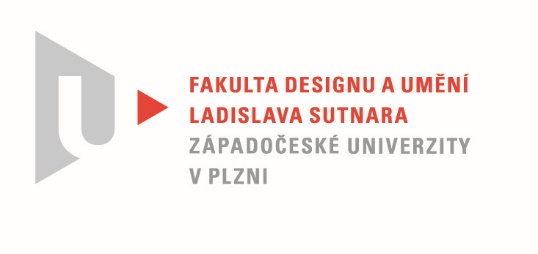 Protokol o hodnoceníkvalifikační práce Název bakalářské práce/diplomové práce: * ILUSTROVANÝ KALENDÁŘPráci předložil student:  BŘEČKOVÁ AliceStudijní obor a specializace:  Ilustrace a grafika, specializace Komiks a ilustrace pro dětiPosudek oponenta práce  *Práci hodnotil: MgA. Mgr. Pavel Trnka Cíl práceAlice Břečková vytvořila ilustrovaný kalendář, čímž splnila předeslaný cíl práce.Stručný komentář hodnotiteleIlustrovaný kalendář může zdánlivě působit jako jednodušší téma. Vytvořit ale výtvarně silný, čitelný, graficky čistý celek není ani v tomto případě snadné. Autorka se navíc rozhodla obrazy vystihnout dvanáct knih Jaroslava Foglara. Musela tedy najít výrazné vystihující motivy. Bohužel jsem všechny knihy tohoto autora nečetl, tak nedokážu posoudit, do jaké míry se to studentce v tomto případě povedlo. Myslím si však, že technika linorytu byla dobrou volbou. Určitě bych vyzdvihl působivou tvarovou i barevnou stylizaci. V motivech ilustrací, kde studentka pracuje logičtěji se světlem a stínem, jsou podle mě i náznaky atmosféry.Možná mohly motivy některých grafik působit tajemněji. Přílišný kontrast a grafická údernost brání tajemnějšímu vyznění ilustrací. Náznaky zamlžení některých scén by možná prohloubily temnější výraz ilustrací. Pro kalendář se však právě údernost a čitelnost hodí. Retro výraz grafik byl také jistě záměrem.Určitě i tato výtvarná disciplína, kterou je ilustrovaný kalendář, si zaslouží profesionálně řemeslné a výtvarné zpracování. Myslím, že právě tento kalendář je dobrým příkladem.Vyjádření o plagiátorstvíZ mého pohledu se nejedná o plagiát.4. Navrhovaná známka a případný komentářVýborně Datum:					Podpis:	*) Nehodící se škrtněteTisk oboustranný